Publicado en Parla (Madrid) el 27/01/2023 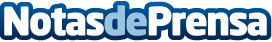 Repara tu Deuda Abogados cancela 30.352€ en Parla (Madrid) con la Ley de Segunda OportunidadEl despacho de abogados referente en la Ley de Segunda Oportunidad ha logrado la cancelación de más de 120 millones de euros de deudaDatos de contacto:David Guerrero655956735Nota de prensa publicada en: https://www.notasdeprensa.es/repara-tu-deuda-abogados-cancela-30-352-en Categorias: Nacional Derecho Finanzas Madrid http://www.notasdeprensa.es